Users of the Health Data Portal can have different roles and responsibilities in terms of what functions and activities they can perform. The table below lists the different roles users can have in the Data Portal. Role	DescriptionEnd User Roles (Data Asset Submission Workflow)End User Roles (Data Asset Submission Workflow)Submission UploaderThe Submission Uploader is the creator/updater of a data asset in the Data Portal. They create the draft data asset containing information relevant to their requirements, including the uploaded document, report or file. The Submission Uploader can send the data asset they have created to a colleague either for review (Submission Reviewer) or approval (Submission Approver). The Submission Uploader may be required to amend a data asset as it progresses through the data asset submission workflow.  This is listed in the Data Portal as Uploader of data assets for submission.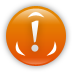 Submission ReviewerThe Submission Reviewer role is assigned to any user within an organisation who has a need to review data assets submitted by other users within the organisation.In smaller organisations, the Submission Uploader and the Submission Reviewer may be the same person, while in larger organisations they will generally be different.The Submission Reviewer is responsible for reviewing and verifying the contents of the data asset that has been sent to them by the Submission Uploader. The Submission Reviewer can request revisions to the data asset if needed, in which case the submission is returned to the Submission Uploader for revision. If, however, the Submission Reviewer is happy with the data asset, they can send it on to the Submission Approver for approval.   This is listed in the Data Portal as Reviewer of data assets for submission. Submission ApproverThe Submission Approver approves the data asset submission for their organisation. If applicable, approval of the data asset by the Submission Approver will send the data asset to an external Data Receiver for viewing and/or processing.If needed, the Submission Approver can request amendments to the data asset, in which case the data asset is returned to the Submission Uploader within the organisation for amendment. This is listed in the Data Portal as Approver of data assets for submission.Submission ViewerThe Submission Viewer can view the details of processed data assets for their organisation, but they do not have the ability to make any changes to a data asset or its attached data file.  This role can only be assigned by Health Folder Administrators if requested by an organisation’s User Administrator. This is listed in the Data Portal as Viewer of processed data assets.Data ReceiverThe Data Receiver role is assigned to users external to the organisation submitting the data asset. The Data Receiver receives the data asset once it has been approved by an organisation’s Submission Approver and can then download and use the document attached to the data asset as required.Depending on what the Data Portal is being used for, some data receivers will ensure the data asset is ready for processing and then, if no further work is required on the data asset, the Data Receiver will process it, which sends it to Health as finalised. If further amendments are required, the Data Receiver can send the data asset back to the Submission Uploader for revision. This role can only be assigned by Health Folder Administrators upon request. This is listed in the Data Portal as Receiver of data assets for submission.End User Roles (Data Asset Publishing Workflow)End User Roles (Data Asset Publishing Workflow)Publication ProducerThe Publication Producer is the creator of the data asset (including the attached file/document to be published) to be viewed and downloaded by other users in the Data Portal, with the appropriate file permissions. This is listed in the Data Portal as Producer of data assets for publication.Publication ReviewerThe Publication Reviewer is responsible for reviewing and verifying the contents of the data asset (including the attached file/document to be published) once it is sent to them by the Publication Producer.  This is listed in the Data Portal as Reviewer of data assets for publication.Publication PublisherThe Publication Publisher is responsible for the final review and approval of the data asset (including the attached file/document to be published). When the publisher approves the data asset, depending on the Published Period, it will either move to the status of Approved for Future Publication, or if the Published Period coincides with the approval date, it will immediately move to the status of Published. When published, the data asset (including the attached file/document to be published) can be viewed and downloaded by Data Portal users in Health or an authorised organisation, with the appropriate file permissions. This is listed in the Data Portal as Publisher of data assets for publication.Administration RolesAdministration RolesUser AdministratorThe User Administrator role will be assigned to an individual(s) within each organisation.The User Administrator is responsible for the management of user profiles within their organisation. The User Administrator can add and remove roles to and from users within their organisation as required.The initial User Administrator role for each organisation will be assigned by the Health System Administrator. The User Administrator can then assign other User Administrators within their organisation as required. Organisation AdministratorThe Organisation Administrator role allows the user to create records for new organisations in the Data Portal. These records can be created as parent or child organisations with connections to each other if required. Organisation Administrators can also update the details for existing organisations within the Data Portal.The Organisation Administrator role will generally be assigned to a user within Health.Folder AdministratorThe Folder Administrator will be responsible for creating folders and files in the Data Portal that User Administrators can then add to profiles for users within their organisations as required. This role will be assigned to members of the IT division within Health. Interactive Report ViewerThe Interactive Report Viewer role will be assigned to users with a need to report on data assets submitted through the Data Portal.Published Report ViewerThe Published Report Viewer role will be assigned to users with a need to access reports that have been published by the Department of Health on the Data Portal.Interactive Report DeveloperThe Interactive Report Developer role will allow the user to upload data to the QLIK Health Service nKPI Report and create reports within QLIK.The Interactive Report Developer role will be assigned to a user or users within Health.Reporting Round AdministratorThe Reporting Round Administrator will be able to create and update reporting rounds in the Data Portal.The Reporting Round Administrator will be assigned to a user or users within Health.Data Purge User The Data Purge User role will allow particular users to remove data files from the Data Portal once they the data assets these files are contained within have been processed as complete. This allows for the safe removal of potentially sensitive information from the Data Portal. Only internal User Administrators with the Data Purge User role can assign this role to other users.Submission Question AdministratorThe Submission Question Administrator role will allow the user to create submission questions that need to be answered by an organisation submitting a data asset through the Health Data Portal.The Submission Question Administrator role will be assigned to a user or users within Health.